Application Form For SNA PostBrannoxtown Community National SchoolDecember 2021Please Note:The application form must be emailed to the address specified on www.educationposts.ie:bcnsrecruitment@kwetb.ieThe completed form must arrive to the address on or before the date and time as specified in the advertisement.Wednesday 12th January, 2022Canvassing will disqualify.DO NOT Send a Curriculum Vitae with this form.  You may be asked to provide a CV at a later stage of the recruitment process Enclose any certificates with this form. The successful candidate may be required to present original documents in relation to Qualifications prior to appointment.
	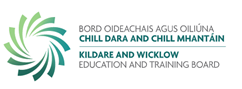 Brannoxtown Community National School
www.brannoxtowncns.iebrannoxtowncns@kwetb.ie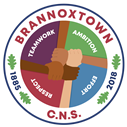 Applicant’s Name            Position applied forSpecial Needs Assistant (SNA), Brannoxtown CNS This is a full-time, standard SNA post. Roll Number16817PDirector of SchoolsMr. Ken Scully, KWETBChairpersonMs. Deirdre O’ DonovanSchool Brannoxtown Community National School (CNS)AddressBrannockstown, KilcullenCountyCo. KildareEircodeW91 NY67For official use onlyReceived By:Date: Time:Short listing score:Personal DetailsPersonal DetailsPersonal DetailsPersonal DetailsNameHome AddressHome AddressMobile Telephone:Home AddressHome AddressOther Telephone:E-mail AddressSNA Experience - most recent first:                              SNA Experience - most recent first:                              SNA Experience - most recent first:                              SNA Experience - most recent first:                              School NameAddressPosition heldDatesFromToFromToFromToFromToFromToEducation Qualifications – most relevant first:The successful candidate may be asked to present original documentsEducation Qualifications – most relevant first:The successful candidate may be asked to present original documentsEducation Qualifications – most relevant first:The successful candidate may be asked to present original documentsEducation Qualifications – most relevant first:The successful candidate may be asked to present original documentsQualificationAwarding University, College or InstituteOverall GradeYear of AwardMost relevant courses taken/Professional Development– most recent first: Other Relevant employment experience - most recent first:Other Relevant employment experience - most recent first:Other Relevant employment experience - most recent first:Other Relevant employment experience - most recent first:Employer/ProjectPositionDutiesDatesFromToFromToFromToFromToFromTo   Areas of special interest – curricular /other   Areas of special interest – curricular /otherArea Expertise/Experience1. What is your understanding of the role of Special Needs Assistant? 
Not more than 150 words.2. How have you supported children with special needs in your sna career to-date?give examples of the child’s needs and your interventions/actions.
Not more than 150 words.3. What are the most significant strengths and qualities 
you would bring to the position of SNA at Brannoxtown CNS? Not more than 150 words.4. Why are you applying for this position?
Not more than 150 words.Referees: Names & Contact DetailsNote:Please provide contact information for two referees who know you in a professional capacity. Close relatives and friends should not be listed as referees.Referees: Names & Contact DetailsNote:Please provide contact information for two referees who know you in a professional capacity. Close relatives and friends should not be listed as referees.Referees: Names & Contact DetailsNote:Please provide contact information for two referees who know you in a professional capacity. Close relatives and friends should not be listed as referees.Referees: Names & Contact DetailsNote:Please provide contact information for two referees who know you in a professional capacity. Close relatives and friends should not be listed as referees.Referee 1 (professional)Referee 1 (professional)Referee 2 (Professional)Referee 2 (Professional)Name NameRoleRoleAddress AddressPhone Number 1:Phone Number 1:Phone Number 2:Phone Number 2:Email:Email:Note:If it is not possible for you to include your  electronic signature below, please type your name and add the following statement underneath your name:I enter my name electronically in place of my signature and I agree to be bound by the terms set-out herein.Note:If it is not possible for you to include your  electronic signature below, please type your name and add the following statement underneath your name:I enter my name electronically in place of my signature and I agree to be bound by the terms set-out herein.Note:If it is not possible for you to include your  electronic signature below, please type your name and add the following statement underneath your name:I enter my name electronically in place of my signature and I agree to be bound by the terms set-out herein.Note:If it is not possible for you to include your  electronic signature below, please type your name and add the following statement underneath your name:I enter my name electronically in place of my signature and I agree to be bound by the terms set-out herein.